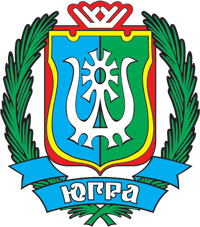 Департамент недропользования и природных ресурсов 
Ханты-Мансийского автономного округа – Югры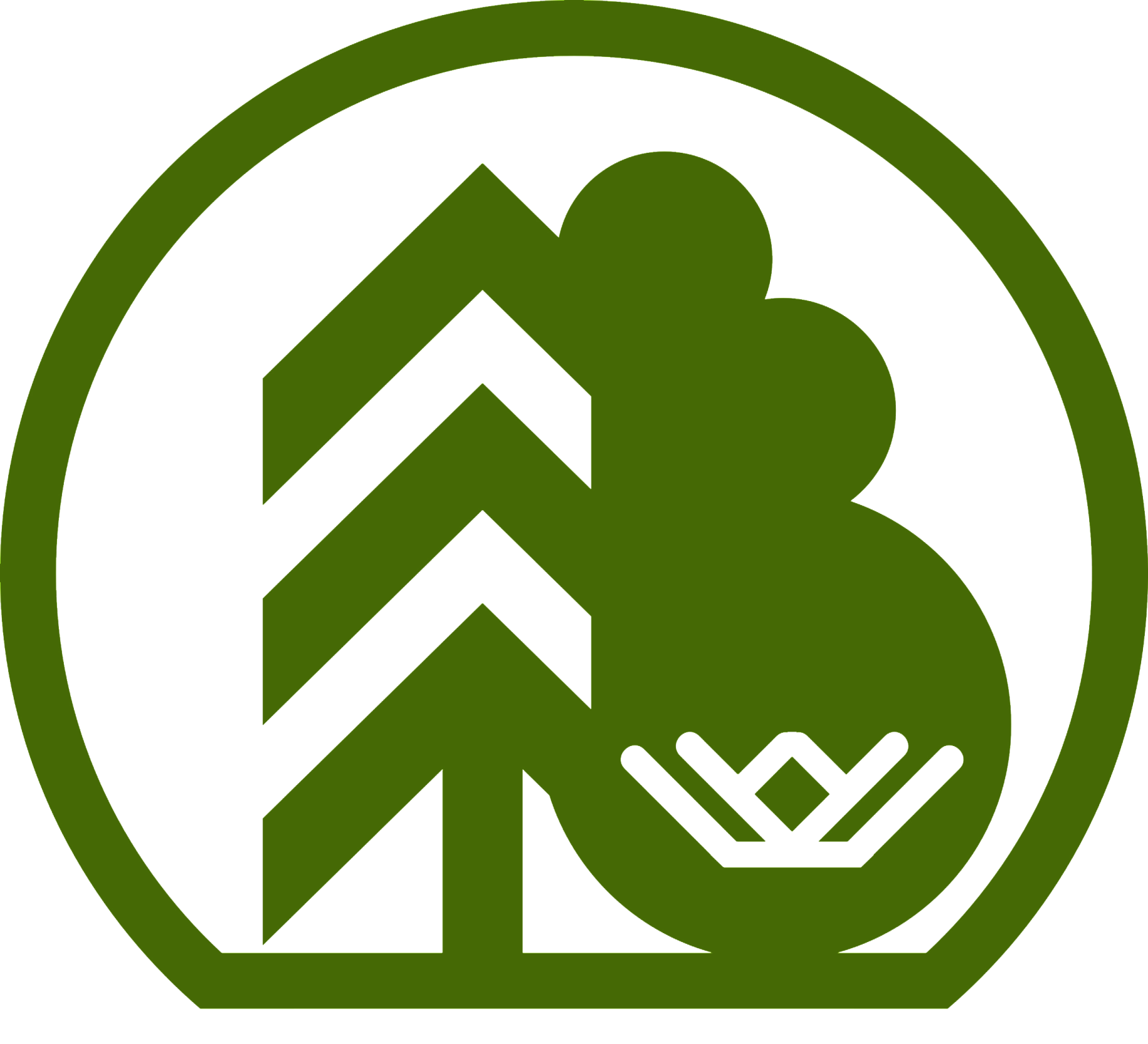 ПРОГРАММАсовещания на тему:«Итоги пожароопасного сезона 2017 года. Задачи на 2018 год»Ханты-Мансийск 20 октября 2017 годРЕГЛАМЕНТ совещания Департамента недропользования и природных ресурсов автономного округа на тему:«Итоги пожароопасного сезона 2017 года. Задачи на 2018 год»Место проведения: г. Ханты-Мансийск, ул. Студенческая 2, аудитория 116 (здание СУР)20 октября 2017 годаНачало работы: 14:00Доклады: до 10 минутВыступления: до 5 минут Выступления в прениях: до 5 минут1Регистрация участников совещания14.00 – 14.302Открытие совещанияВступительное слово:Филатов Сергей Александрович – директор Департамента недропользования и природных ресурсов  автономного округаПриветственное слово:Забозлаев Алексей Геннадиевич – заместитель Губернатора Ханты-Мансийского автономного округа – Югры14.30 – 14.4014.40 – 14.453«Работа оперативного штаба по тушению лесных пожаров 2017 года. Противопожарное обустройство лесов и населенных пунктов»Докладывает:Платонов Евгений Петрович – первый заместитель директора Департамента недропользования и природных ресурсов  автономного округа 14.45 – 14.554«Итоги пожароопасного сезона 2017 года. Задачи на 2018 год»Докладывает:Шевцов Иван Петрович – директор БУ «База авиационной и наземной охраны лесов»14.55 – 15.105«Осуществление федерального государственного пожарного надзора в лесах»Докладывает:Кушков Андрей Николаевич – начальник Управления по лесному и пожарному надзору в лесах Службы по контролю и надзору в сфере охраны окружающей среды, объектов животного мира и лесных отношений автономного округа 15.10 – 15.20«Итоги деятельности Главного управления МЧС по Ханты-Мансийскому автономному округу – Югре по защите населенных пунктов и объектов экономики от лесных пожаров в период Пожароопасного сезона 2017 года. Задачи на 2018 год»Докладывает:Антонов Сергей Юрьевич – заместитель начальника ГУ МЧС России по Югре6Перерыв15.20 – 15.307Организация работы комиссии по чрезвычайным ситуациям и обеспечению пожарной безопасности администрации Белоярского района по ликвидации чрезвычайной ситуации в лесах в пожароопасный период 2017 годаДокладывает:Гончаров Андрей Николаевич – начальник отдела ГО и ЧС администрации Белоярского района15.30 – 15.408«Организация противопожарного просвещения населения в том числе работа со школьными лесничествами» Докладывает:Масленкина Светлана Григорьевна – заместитель начальника отдела информационных систем лесного хозяйства Департамента недропользования и природных ресурсов  автономного округа9«Защиты населенных пунктов в пожароопасный сезон 2017 года»Докладывает:Текутьев Владимир Федорович – начальник управления противопожарной службы и проведения аварийно-спасательных работ Департамента гражданской защиты населения автономного округа 15.40 – 15.5010Подведение итоговВыступает:Платонов Евгений Петрович – первый заместитель директора Департамента недропользования и природных ресурсов  15.50 – 16.1011Награждение16.10 – 17.3012Общая фотография участников совещания13Торжественный прием (Бивак)  17-30 – 19-30